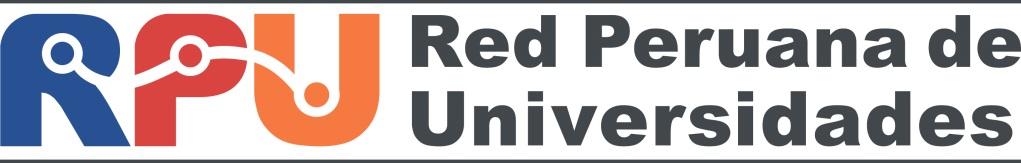 Catálogo de cursos - movilidad virtual RPUUniversidad:UNIVERSIDAD NACIONAL DEL CENTRO DEL PERÚCoordinador(a):Rossana Scarsi Maratuech  El 16 de octubre, la Asamblea de Rectores de la RPU aprobó el programa de movilidad estudiantil virtual propuesto por los coordinadores RPU. Dicha modalidad consiste en que un/una estudiante de pregrado puede llevar un máximo de tres cursos, en modalidad remota, en una universidad de destino, siempre y cuando estos cursos le permitan avanzar con su malla curricular.Le solicitamos enviar el catálogo de cursos que se ofrecerá en su universidad para este programa, así como el número de vacantes por curso, y las fechas de postulación e inicio de semestre. Si fuese posible, puede enviar las sumillas y los horarios correspondientes.CATÁLOGO DE CURSOS OFRECIDOS POR SU UNIVERSIDADASIGNATURA: IMPLANTACIÓN DE SISTEMAS DE INFORMACIÓN  	CODIGO: 083ASUMILLA:El curso corresponde al área de Formación en Ingeniería siendo de carácter teórico-práctico. Se propone desarrollar la implementación de sistemas de información.  Abarca los siguientes aspectos: Codificación del sistema de información, métodos y estrategias de pruebas del sistema de información, conversión de la estructura de datos y archivos al nuevo sistema, instalación de hardware, adiestramiento de usuarios, elaboración de la documentación que incluye manuales de operación y mantenimiento del sistema de información.ASIGNATURA: INTELIGENCIA ARTIFICIAL (Electivo)            	CODIGO: 084ESUMILLA:El curso corresponde al área de Formación Especializada (electivo) siendo de carácter teórico-práctico. Se propone desarrollar la implementación de sistemas de información.  Abarca los siguientes aspectos: Representación del conocimiento, aprendizaje de máquina, inteligencia artificial distribuida y sistemas Multi-agentes. Robótica móvil. Codificación del sistema de información, métodos y estrategias de pruebas del sistema de información, conversión de la estructura de datos y archivos al nuevo sistema, instalación de hardware, adiestramiento de usuarios, elaboración de la documentación que incluye manuales de operación y mantenimiento del sistema de informaciónASIGNATURA: SEGURIDAD INFORMÁTICA                                                   	CODIGO: 085BSUMILLA:La asignatura de Seguridad Informática corresponde al área de Formación Especializada en la Implementación de Sistemas de Información siendo de carácter teórico-práctico. Permite que el estudiante desarrolle conocimientos para la formulación de políticas de seguridad en el tratamiento de riesgos, amenazas, vulnerabilidades e impacto en empresas públicas y privadas. Abarca los siguientes aspectos: Áreas de seguridad informática, Estándares de seguridad, Plan de seguridad, Seguridad física, Seguridad Lógica, Política de seguridad.ASIGNATURA: AUDITORIA DE SISTEMAS DE INFORMACIÓNCÓDIGO: 092ASUMILLA:La asignatura de Auditoria Informática corresponde al área de Formación Especializada en la Implementación de Sistemas de Información siendo de carácter teórico-práctico. Permite que el estudiante desarrolle conocimientos para llevar a cabo un proceso de auditoria informática basada en la implementación y evaluación de controles de tecnologías de información. Abarca los siguientes aspectos: Fundamentos de Auditoria Informática,  Planeamiento de la Auditoria informática, Técnicas y herramientas de Auditoria informatica, Tipos de Auditoria, Identificación de Hallazgos, Papeles de Trabajo, Informe de la Auditoria informática.ASIGNATURA: SEMINARIO DE INVESTIGACIÓN           	     	CODIGO: 094ASUMILLA:Es una asignatura de Formación Especializada de carácter obligatorio y composición teórico-práctica, teniendo como propósito  el desarrollo de competencias para la planificación de un proyecto de investigación, aplicando el proceso lógico y el método de investigación-acción en sus enfoques cuantitativo o cualitativo.Son parte de la asignatura: Fundamentos de la Investigación. El Plan de Investigación. Planteamiento y Formulación Problemática. Consideraciones teóricas del Proyecto de Investigación. Consideraciones administrativas del Proyecto de Investigación.ASIGNATURA: SEMINARIO DE TESIS                                	     	CODIGO: 101ASUMILLA:Es una asignatura de Formación especializada, connotación obligatoria y composición práctica y se orienta a desarrollar el Proyecto de Investigación o Tesis conducente a la obtención del Título Profesional. Se tiene los siguientes contenidos: Proceso de redacción del Informe de Investigación; Consideraciones al Informe de Investigación; Exposición del Informe de Investigación.ASIGNATURA: TALLER DESARROLLO DE SISTEMAS DE INFORMACION   	CODIGO: 102ASUMILLA:La asignatura corresponde al área de Formación Especializada, es de carácter obligatorio, es de naturaleza práctica. Cuyo propósito es que el alumno domine las técnicas modernas de Análisis y Diseño de Sistemas que le permiten hacer un uso eficiente de los recursos con que cuenten las empresas, de tal forma que, los Sistemas de Información, se ajusten exactamente a los requerimientos de las mismas. Abarca los aspectos de: Revisión de los Requerimientos y del Análisis, Flujo de trabajo del Diseño, Refinamiento del Análisis, Refinamiento del Diseño, Herramientas de Implementación y Pruebas.ASIGNATURA: TALLER GERENCIA DE SISTEMAS DE INFORMACIÓN   	CÓDIGO: 103ASUMILLA:La asignatura taller gerencia de sistemas de información es de formación de gestión y es teórico – práctico. Alinea  estrategias empresariales a la adquisición e implementación de los sistemas de información en las organizaciones, optimiza el uso de los sistemas de información con el fin de generar valor en las organizaciones y mejorar su competitividad.Gestiona de manera eficiente la infraestructura tecnológica y los servicios informáticos en las organizaciones, planifica y gestiona proyectos de sistemas de información que permitan acelerar el avance hacia el logro de los objetivos estratégicos de las organizaciones.Nombre de curso ofrecidoApellido y nombre de docenteHorario de cursoFacultad del cursoNúmero de vacantes por curso083A  IMPLANTACIÓN DE SISTEMAS DE INFORMACIÓNMG. JAIME SUASNABAR TERRELno establecidoIngeniería de Sistemas3084E  INTELIGENCIA ARTIFICIALDR. ABRAHAM E. GAMARRA MORENOno establecidoIngeniería de Sistemas3085A  SEGURIDAD INFORMÁTICADR. HENRY G. MAQUERA QUISPEno establecidoIngeniería de Sistemas3092A  AUDITORÍA DE SISTEMAS INFORMACIÓNDR. HENRY G. MAQUERA QUISPEno establecidoIngeniería de Sistemas3094A  SEMINARIO DE INVESTIGACIÓNDR. RICHARD MERCADO RIVASno establecidoIngeniería de Sistemas3101A  SEMINARIO DE TESISMG. MIGUEL INGA AVILAno establecidoIngeniería de Sistemas3102A TALLER DE DESARROLLO DE SISTEMAS DE INFORMACIÓNMG. OMAR RARAZ TUPACYUPANQUIno establecidoIngeniería de Sistemas3103A  TALLER GERENCIA DE SISTEMAS DE INFORMACIÓNMG. JOSÉ L. CERRÓN PÉREZno establecidoIngeniería de Sistemas3